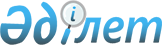 О выделении средств из резерва Правительства Республики КазахстанПостановление Правительства Республики Казахстан от 6 сентября 2007 года N 774



      Правительство Республики Казахстан 

ПОСТАНОВЛЯЕТ

:




      1. Выделить Министерству индустрии и торговли Республики Казахстан из резерва Правительства Республики Казахстан, предусмотренного в республиканском бюджете на 2007 год на неотложные затраты, 149000000 (сто сорок девять миллионов) тенге на разработку технико-экономических обоснований создания специальных экономических зон "Достык", "Хоргос - Восточные ворота", "Западные ворота Казахстана", "Тобыл" и индустриальной зоны "Алматы - Жиһаз".




      2. Министерству финансов Республики Казахстан осуществить контроль за целевым использованием выделенных средств.




      3. Настоящее постановление вводится в действие со дня подписания.

      

Премьер-Министр




    Республики Казахстан


					© 2012. РГП на ПХВ «Институт законодательства и правовой информации Республики Казахстан» Министерства юстиции Республики Казахстан
				